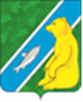 СОВЕТ ДЕПУТАТОВГОРОДСКОГО ПОСЕЛЕНИЯ АНДРАОктябрьского районаХанты-Мансийского автономного округа-ЮгрыРЕШЕНИЕОб опубликовании проекта решенияСовета депутатов городского поселения Андра«О внесении изменений и дополнений в Уставгородского поселения Андра»В соответствии со статьей 44 Федерального закона от 06.10.2003 № 131-ФЗ «Об общих принципах организации местного самоуправления в Российской Федерации», статьей 48 Устава городского поселения Андра:	1. Направить прилагаемый проект решения Совета депутатов городского поселения Андра «О внесении изменений и дополнений в Устав городского поселения Андра» для опубликования в приложении к газете «Новости Югры» Вести Октябрьского района.2. Решение вступает в силу после официального опубликования.3. Контроль за исполнением настоящего постановления оставляю за собой.Председатель Совета депутатов						В.Г. Морозовгородского поселения Андра		                                   27.08.2020 №  44 - 2020 «С-4»                                                                                                                ПРОЕКТ             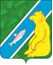      В целях приведения норм и положений Устава городского поселения Андра в соответствие с Федеральным законом Российской Федерации от 20.07.2020 № 241-ФЗ «О внесении изменений в статью 9 Федерального закона "О социальных гарантиях сотрудникам органов внутренних дел Российской Федерации и внесении изменений в отдельные законодательные акты Российской Федерации" и Федеральный закон "Об общих принципах организации местного самоуправления в Российской Федерации», Законом Ханты-Мансийского автономного округа - Югры от 09.07.2020 № 62-оз «О внесении изменений в Закон Ханты-Мансийского автономного округа - Югры «О статусе и границах муниципальных образований Ханты-Мансийского автономного округа – Югры», статьей 48 Устава городского поселения Андра, Совет депутатов городского поселения Андра решил:1.  Внести в Устав городского поселения Андра следующие изменения: 1.1. В статье 1 пункта 1 после слов «городское поселение Андра» дополнить словами «Октябрьского муниципального района Ханты-Мансийского автономного округа-Югры;1.2. В статье 1 пункта 2 после слов «городское поселение Андра» дополнить словами «Октябрьского муниципального района Ханты-Мансийского автономного округа-Югры»;1.3.В статье 1 пункта 5 после слова «Слова» дополнить словами «городское поселение Андра Октябрьского муниципального района Ханты-Мансийского автономного округа-Югры»;1.4. по тексу Устава городского поселения Андра слова «Октябрьский район» заменить на слова «Октябрьский муниципальный район» в соответствующих падежах;1.5. Часть 1 статьи 5 дополнить пунктом 18 следующего содержания:«18) предоставление сотруднику, замещающему должность участкового уполномоченного полиции, и членам его семьи жилого помещения на период замещения сотрудником указанной должности.».2. Направить настоящее решение для государственной регистрации в Управление министерства юстиции Российской Федерации по Ханты - Мансийскому автономному округу – Югре.3. Опубликовать настоящее решение в печатном издании Октябрьского района в течение семи дней со дня его поступления из Управления Министерства юстиции Российской Федерации по Ханты – Мансийскому автономному округу - Югре. 4. Настоящее решение вступает в силу после официального опубликования в печатном издании Октябрьского района.    .  .2020 №      - 2020 «С-4»«27»    августа2020г.№44пгт. Андрапгт. Андрапгт. Андрапгт. Андрапгт. Андрапгт. Андрапгт. Андрапгт. Андрапгт. Андрапгт. АндраСОВЕТ ДЕПУТАТОВ ГОРОДСКОГО ПОСЕЛЕНИЯ АНДРАОктябрьского районаХанты-Мансийского автономного округа-ЮгрыРЕШЕНИЕСОВЕТ ДЕПУТАТОВ ГОРОДСКОГО ПОСЕЛЕНИЯ АНДРАОктябрьского районаХанты-Мансийского автономного округа-ЮгрыРЕШЕНИЕСОВЕТ ДЕПУТАТОВ ГОРОДСКОГО ПОСЕЛЕНИЯ АНДРАОктябрьского районаХанты-Мансийского автономного округа-ЮгрыРЕШЕНИЕСОВЕТ ДЕПУТАТОВ ГОРОДСКОГО ПОСЕЛЕНИЯ АНДРАОктябрьского районаХанты-Мансийского автономного округа-ЮгрыРЕШЕНИЕСОВЕТ ДЕПУТАТОВ ГОРОДСКОГО ПОСЕЛЕНИЯ АНДРАОктябрьского районаХанты-Мансийского автономного округа-ЮгрыРЕШЕНИЕСОВЕТ ДЕПУТАТОВ ГОРОДСКОГО ПОСЕЛЕНИЯ АНДРАОктябрьского районаХанты-Мансийского автономного округа-ЮгрыРЕШЕНИЕСОВЕТ ДЕПУТАТОВ ГОРОДСКОГО ПОСЕЛЕНИЯ АНДРАОктябрьского районаХанты-Мансийского автономного округа-ЮгрыРЕШЕНИЕСОВЕТ ДЕПУТАТОВ ГОРОДСКОГО ПОСЕЛЕНИЯ АНДРАОктябрьского районаХанты-Мансийского автономного округа-ЮгрыРЕШЕНИЕСОВЕТ ДЕПУТАТОВ ГОРОДСКОГО ПОСЕЛЕНИЯ АНДРАОктябрьского районаХанты-Мансийского автономного округа-ЮгрыРЕШЕНИЕСОВЕТ ДЕПУТАТОВ ГОРОДСКОГО ПОСЕЛЕНИЯ АНДРАОктябрьского районаХанты-Мансийского автономного округа-ЮгрыРЕШЕНИЕСОВЕТ ДЕПУТАТОВ ГОРОДСКОГО ПОСЕЛЕНИЯ АНДРАОктябрьского районаХанты-Мансийского автономного округа-ЮгрыРЕШЕНИЕ«»202020г.№пгт. Андрапгт. Андрапгт. Андрапгт. Андрапгт. Андрапгт. Андрапгт. Андрапгт. Андрапгт. Андрапгт. Андрапгт. АндраО внесении изменений и дополнений в Устав городского поселения АндраО внесении изменений и дополнений в Устав городского поселения АндраО внесении изменений и дополнений в Устав городского поселения АндраО внесении изменений и дополнений в Устав городского поселения АндраО внесении изменений и дополнений в Устав городского поселения АндраО внесении изменений и дополнений в Устав городского поселения АндраПредседатель Совета депутатовгородского поселения Андра_________________ В.Г. Морозов                  Глава городского поселения                                             Андра                      ________________ Н.В. Жук                                                                            